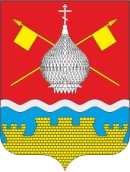 РОССИЙСКАЯ ФЕДЕРАЦИЯРОСТОВСКАЯ ОБЛАСТЬСОБРАНИЕ ДЕПУТАТОВКРАСНОЯРСКОГО СЕЛЬСКОГО ПОСЕЛЕНИЯРЕШЕНИЕ 28.09.2021 г.                                              № 9                                     ст. КрасноярскаяОб утверждении периодического печатного издания для публикации муниципальныхправовых актов и информационныхсообщений Красноярского сельского поселения             В соответствии с Уставом муниципального образования «Красноярское сельское поселение» Собрание депутатов Красноярского сельского поселенияРЕШИЛО:1. Утвердить с 01.10.2021г. периодическим печатным изданием для публикации муниципальных правовых актов - информационный бюллетень, издаваемый Администрацией Красноярского сельского поселения.2. Периодичность выпуска информационного бюллетеня - по мере издания муниципальных правовых актов.3. Разработать и утвердить Положение об информационном бюллетене Собрания депутатов Красноярского сельского поселения и Администрации Красноярского сельского поселения для опубликования (обнародования) муниципальных правовых актов Красноярского сельского поселения, согласно приложению № 1.4. Определить специальные места для установки информационных стендов для (обнародования) размещения печатных и информационных материалов Красноярского сельского поселения, согласно приложению № 2.5. Контроль за исполнением настоящего решения оставляю за собой.Приложение № 1 к решению Собрания депутатовКрасноярского сельского поселенияот  28 .09.2021г.  №9ПОЛОЖЕНИЕ ОБ ИНФОРМАЦИОННОМ БЮЛЛЕТЕНЕ СОБРАНИЯ ДЕПУТАТОВ КРАСНОЯРСКОГО СЕЛЬСКОГО ПОСЕЛЕНИЯ И АДМИНИСТРАЦИИ КРАСНОЯРСКОГО СЕЛЬСКОГО ПОСЕЛЕНИЯ 1. Общие положения1.1.Информационный бюллетень органов местного самоуправления сельского поселения (далее - Бюллетень) является средством массовой информации, учредителем которого является администрация сельского поселения.1.2.Бюллетень предназначен для публикации нормативных правовых актов органов местного самоуправления, официальных сообщений Собрания депутатов Красноярского сельского поселения (далее – Собрание депутатов) и Администрации Красноярского сельского поселения (далее – администрация поселения), а также для другого официального справочного информационного материала, относящегося деятельности Собрания депутатов и администрации поселения (предусмотренного в п. 2.3 настоящего Положения). 1.3.Бюллетень издается в целях обеспечения органов местного самоуправления сельского поселения, предприятий и организаций, расположенных на территории сельского поселения, населения сельского поселения официальной информацией о нормативных правовых актах, принимаемых Собранием депутатов и главой администрации сельского поселения, а также информирования населения сельского поселения о деятельности Собрания депутатов и администрации поселения. 1.4.Издание и распространение Бюллетеня производится за счет средств местного бюджета сельского поселения. Тираж составляет пять экземпляров и распространяется в соответствии пунктом 4.1 настоящего Положения. 1.5.Специалисты сельского поселения обеспечивает комплектование материалов в номер, осуществляют контроль за ходом издательского процесса, выполнением договорных условий о подготовке, изготовлении и распространении Бюллетеня. 2. Структура Бюллетеня и порядок подготовки номера издания2.1.Периодичность издания Бюллетеня – по мере необходимости. 2.2.Каждый выпуск Бюллетеня должен содержать следующие сведения (выходные данные): - название издания; - наименование учредителя; - фамилию и инициалы ответственного за подготовку материала; - порядковый номер выпуска и дату его выхода в свет; - тираж; - адрес издателя; - нормативные правовые акты должны содержать наименование, дату принятия (издания), регистрационный номер. 2.3.Бюллетень включает три раздела: Первый раздел – решения Собрания депутатов, постановления и распоряжения председателя Собрания депутатов - главы Красноярского сельского поселения. Второй раздел  - постановления, распоряжения главы Администрации Красноярского сельского поселения.Третий раздел может включать: -официальные сообщения; -информационные материалы об основных показателях социально - экономического развития сельского поселения (наименование поселения); -об исполнении бюджета сельского поселения (наименование поселения); -об официальных мероприятиях, проводимых Собранием депутатов и главой администрации сельского поселения;-о конкурсах (тендерах, аукционах, торгах), проводимых администрацией поселения; -о результатах рассмотрения обращений граждан, трудовых коллективов в органы местного самоуправления сельского поселения;-о конференциях, «круглых столах» и другую официальную информацию. 2.4.Материалы, составляющие разделы номера издания, формируются                         в хронологическом порядке. В случае отсутствия на момент подготовки очередного номера издания материалов для размещения в одном или нескольких разделах данных номер может быть издан без этих разделов. 2.5.Ответственному за оформление Бюллетеня запрещается при опубликовании нормативных правовых актов отступать от официального текста и его комментировать. 2.6.Учредитель в своей деятельности руководствуется законодательством Российской Федерации, настоящим Положением. Учредитель осуществляет свои полномочия на общественных началах. 3. Порядок предоставления материалов3.1.Документы и иные официальные материалы для опубликования поступают   к главе администрации сельского поселения из структурных подразделений администрации поселения в электронном виде и на бумажных носителях. 3.2.Подлежат опубликованию в Бюллетене нормативные правовые акты органов местного самоуправления сельского поселения, затрагивающие права, свободы и обязанности человека, гражданина, проживающего на территории сельского поселения, которые ранее печатались в районной газете, а также иные нормативные правовые акты и информация, согласно п. 2.3. настоящего Положения. 3.3.Официальная информация, комментарии к нормативным правовым актам, для публикации в Бюллетене направляются за подписью главы администрации сельского поселения.4. Распространение Бюллетеня4.1.Часть тиража Бюллетеня направляется для массового ознакомления населением сельского поселения в места, определенные решением Собрания депутатов, а также депутатам Собрания депутатов Красноярского сельского поселения в администрацию сельского поселения.5. Заключительные положения5.1.Ликвидация или реорганизация издания Бюллетеня, изменения его организационно-правовой формы осуществляется на основании решения Собрания депутатов. 5.2.В случае ликвидации учредителя издание Бюллетеня прекращается. Приложение № 2 к решению Собрания депутатовКрасноярского сельского поселенияот   28.09.2021г.  №9 Список установленных местдля распространения информационного Бюллетеняи ознакомления с ним жителей Красноярского сельского поселенияПредседатель Собрания депутатов – глава Красноярского сельского поселения                        В.Б.Беспечальных№ п/пМеста расположенияКол-во1.В здании администрации Красноярского сельского поселения12.Здание МБУК ЦР КСП «ЦДК»13. Информационные стенды:Ул.Победы  ст.Красноярская  Ул.Набережная ст.КрасноярскаяУл.Центральная п.Дубравный3